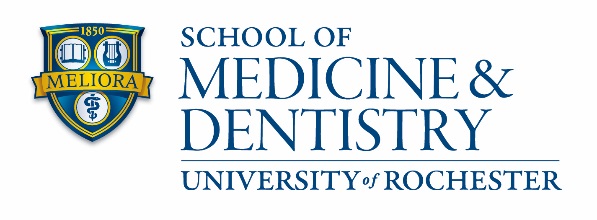 Change of Status FormProgram Director Signature								DateSenior Associate Dean Signature								DateOriginal to Graduate Education and Postdoctoral Affairs, Box 316Copy to ProgramStudent Name:URID:Program:Change of program effective:Change of program effective:From:To:Change time status effective:Change time status effective:From:To:Change level effective:Change level effective:From:To:Termination effective:Termination effective:Reason:Leave of absence from:Leave of absence from:To:In absentia from:In absentia from:To:Extension of time granted to complete degree to:Extension of time granted to complete degree to:Extension of time granted to complete degree to:Extension of time granted to complete degree to:Other: